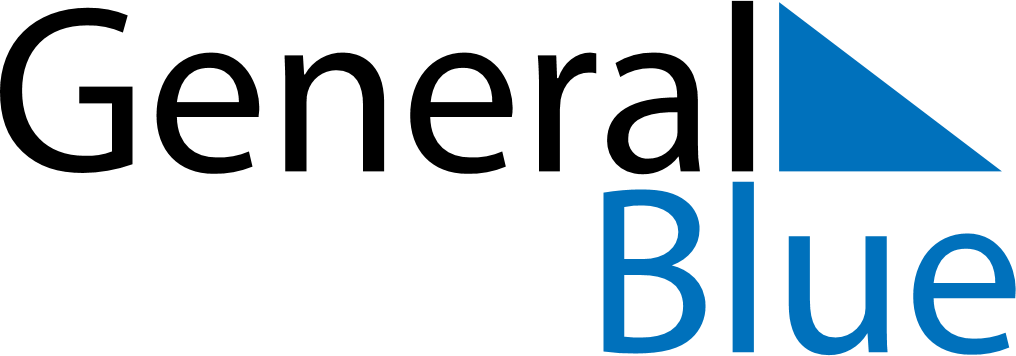 September 2023September 2023September 2023September 2023CubaCubaCubaSundayMondayTuesdayWednesdayThursdayFridayFridaySaturday11234567889101112131415151617181920212222232425262728292930